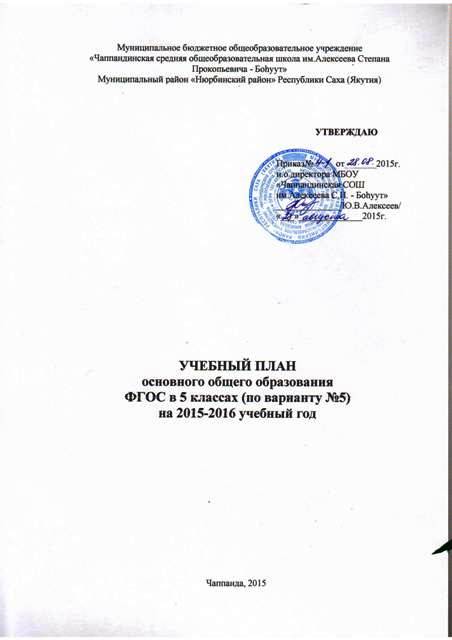 Муниципальное бюджетное общеобразовательное учреждение«Чаппандинская средняя общеобразовательная школа им.Алексеева Степана Прокопьевича - Боhуут»Муниципальный район «Нюрбинский район» Республики Саха (Якутия)УТВЕРЖДАЮПриказ№_____от_______2015г.и.о.директора МБОУ «Чаппандинская СОШ им.Алексеева С.П. - Боhуут»______________/Ю.В.Алексеев/«___»______________2015г.УЧЕБНЫЙ ПЛАНосновного общего образования ФГОС в 5 классах (по варианту №5)на 2015-2016 учебный годЧаппанда, 2015Пояснительная записка к учебному плану основного общего образования ФГОС в 5 классахМБОУ «Чаппандинская СОШ им. Алексеева С.П. -  Боhуут» на 2015-2016 учебный годПри разработке учебного плана общеобразовательного учреждения  опирались на следующие нормативные документы:Федеральный Закон «Об образовании в Российской Федерации» от 29.12.2012 №273-ФЗ (в действующей редакции)Федеральный базисный учебный план, утвержденный приказом Минобразования России от 09 марта 2004 года № 1312 «Об утверждении федерального базисного учебного плана и примерных учебных планов для образовательных учреждений Российской Федерации, реализующих программы общего образования» (с изменениями, внесенными приказом Минобрнауки России от 01 февраля 2012г. № 74);Постановление Главного государственного санитарного врача РФ от 29 декабря 2010 года №189 «Об утверждении СанПиН 2.4.2.282110 .Санитарно-эпидемиологические требования к условиям и организации обучения в образовательных учреждениях» (с изменениями от 24.11.2015г., №81, рег. №40154 от 18.12.2015г.);Приказ Министерства образования и науки Российской Федерации от 17.12.2010 №1897 «Об утверждении и введении в действие федерального государственного образовательного стандарта основного общего образования» (в действующей редакции от 29.12.2014 №2);Приказ Министерства образования и науки Российской Федерации от 30.08.2013 №1015 «Об утверждении порядка организации и осуществления образовательной деятельности по основным общеобразовательным программам – образовательным программам начального общего, основного общего и среднего общего образования»; Приказ Министерства образования и науки Российской Федерации от 31.03.2014 №253 "Об утверждении федерального перечня учебников, рекомендуемых к использованию при реализации имеющих государственную аккредитацию образовательных программ начального общего, основного общего и среднего общего образования";Приказ Министерства образования и науки РФ от 08.06.2015 №576 «О внесении изменений в федеральный перечень учебников, рекомендуемых к использованию при реализации имеющих государственную аккредитацию образовательных программ начального общего, основного общего, среднего общего образования, утвержденный приказом Министерства образования и науки Российской Федерации от 31 марта 2014 года №253».Примерная основная образовательная программа основного общего образования. Одобрено Федеральным учебно-методическим объединением по общему образованию. Протокол заседания от 08 апреля 2015г. №1/15;Устав МБОУ «Чаппандинская СОШ им.Алексеева С.П. - Боhуут» Программа развития МБОУ «Чаппандинская СОШ им.Алексеева С.П. - Боhуут» на 2015-2020гг.В 5 классах введено обучение по ФГОС ООО на основе 5 варианта (для образовательных организаций, в которых обучение ведется на родном (нерусском) языке) Примерного учебного плана  основного общего образования. Учебный план 5 классов  разработан в соответствии с требованиями федерального государственного образовательного стандарта основного общего образования  и направлен на формирование общей культуры, духовно-нравственное, гражданское, социальное, личностное и интеллектуальное развитие, саморазвитие и самосовершенствование обучающихся, обеспечивающие их социальную успешность, развитие творческих способностей, сохранение и укрепление здоровья.Учебный план определяет общий объем нагрузки и максимальный объем  аудиторной нагрузки обучающихся, состав и структуру обязательных предметных областей и направлений внеурочной деятельности.Учебный план включает две части: обязательную и формируемую участниками образовательных отношений. Обязательная часть определена составом предметов обязательных предметных областей; часть,  формируемая участниками образовательных отношений, включает курсы, предметы, направленные на реализацию потребностей обучающихся в соответствии с их запросами, а также отражающие специфику школы. Номенклатура обязательных предметов и базисное количество часов на обязательные предметы полностью сохраняется.Содержание образования основного общего образования реализуется учебниками, принадлежащими к завершенным предметным линиям. Обязательная часть учебного плана 5-6-х классов представлена следующими предметными областями:Филология;Математика и информатика;Общественно-научные предметы;Естественно-научные предметы; Искусство;Технология;  Физическая культура и Основы безопасности жизнедеятельности.Предметная область «Филология» представлена предметами «Русский язык» (5 часов в неделю), «Литература» (3 часа в неделю) и «Иностранный язык» (3 часа в неделю). В 5-ом классе в 2015-2016 учебном году в качестве иностранного языка изучается английский.   	Предметная область «Математика и информатика» представлена учебным предметом «Математика» на изучение которого отводится по  5 часов в неделю.	Предметная область «Общественно-научные предметы» представлена  учебными предметами «История» (по 2 часа в неделю), «География» (1 час в неделю). В рамках изучения предмета «История» обучающимися 5-х классов изучается всеобщая история.Предметная область «Естественно-научные предметы» представлена учебным предметом «Биология», на изучение которого отводится по 1 часу в неделю в 5 классе.Предметная область «Искусство» представлена учебными предметами «Музыка» и «Изобразительное искусство», на изучение которых отводится по 1 часу в неделю соответственно в 5 классе.Предметная область «Технология» представлена учебным предметом «Технология» (по 2 часа в неделю).Предметная область «Физическая культура» представлена учебным предметом «Физическая культура» (по 2 часа в неделю). Один час берется из часов, предусмотренных  ВУД.	При изучении предмета «Технология» предусмотрено деление класса на 2 подгруппы.	Часть, формируемая участниками образовательных отношений  в 5 классе,  направлена на общее развитие, расширение кругозора школьников с целью приобщения обучающихся к материальной и духовной культуре своего народа, их традициям и обычаям, нравственно-этическим ценностям  и  представлена  учебным предметом  «Культура народов РС (Я)».	Учебный план школы решает образовательные задачи обучающихся и их родителей, обеспечивает повышение качества образования, создает каждому ученику условия для самоопределения и развития.Учебный план школы обеспечен необходимыми  программно-методическими комплексами (программами, учебниками, методическими рекомендациями и дидактическими материалами).План внеурочной деятельности в 5 классе, реализующий программу ФГОСПлан внеурочной деятельности обеспечивает введение в действие и реализацию требований Федерального государственного образовательного стандарта, основного общего образования и определяет общий и максимальный объем нагрузки обучающихся в рамках внеурочной деятельности, состав и структуру направлений и форм внеурочной деятельности в 5 классе.Целевая направленность, стратегические и тактические цели содержания образованияПлан подготовлен с учетом требований Федерального государственного образовательного стандарта основного общего образования, санитарно-эпидемиологических правил и нормативов СанПин 2.4.2.2821-10,обеспечивает широту развития личности обучающихся, учитывает социокультурные и иные потребности, регулирует недопустимость перегрузки обучающихся.План составлен с целью дальнейшего совершенствования образовательной деятельности, повышения результативности обучения детей, обеспечения вариативности образовательной деятельности, сохранения единого образовательного пространства, а также выполнения гигиенических требований к условиям обучения школьников и сохранения их здоровья.Основные принципы плана:- учет познавательных потребностей обучающихся и социального заказа родителей (законных представителей);- учет кадрового потенциала образовательной организации;- поэтапность развития нововведений;- построение образовательной деятельности в соответствии с санитарно-гигиеническими нормами;- соблюдение преемственности и перспективности обучения.План отражает основные цели и задачи МБОУ "Чаппандинская СОШ им.Алексеева С.П.Алексеева - Боьуут".  Целью внеурочной деятельности является создание условий для развития творческого потенциала обучающихся, создание основы для осознанного выбора и последующего усвоения профессиональных образовательных программ, воспитание гражданственности, трудолюбия, уважения к правам и свободам человека, любви к окружающей природе, Родине, семье, формирование здорового образа жизни. Внеурочная деятельность в рамках  МБОУ "Чаппандинская СОШ им.Алексеева С.П. - Боьуут" решает следующие специфические задачи:- создать комфортные условия для позитивного восприятия ценностей основного образования и более успешного освоения его содержания;- способствовать осуществлению воспитания благодаря включению детей в личностно значимые творческие виды деятельности, в процессе которых формируются  нравственные, духовные и культурные ценности подрастающего поколения;- ориентировать обучающихся, проявляющих особый интерес к тем или иным видам деятельности, на развитие своих способностей по более сложным программам.Программы внеурочной деятельности направлены:- на расширение содержания программ общего образования;-  на формирование личности ребенка средствами искусства, творчества, спорта.Внеурочная деятельность на базе общеобразовательного учреждения реализуется через системы неаудиторной занятости, дополнительного образования и работу классного руководителя по следующим направлениям развития личности: Спортивно-оздоровительноеДуховно-нравственноеСоциальноеОбщеинтеллектуальноеОбщекультурное.Спортивно-оздоровительное направлениеОсновные задачи:- формирование культуры здорового и безопасного образа жизни;- использование оптимальных двигательных режимов для детей с учетом их возрастных, психологических и иных особенностей;-  развитие потребности в занятиях физической культурой и спортом.Данное направление реализуется  программами внеаудиторной занятости "Если хочешь быть здоров" в 5 классе.          По итогам работы в данном направлении проводятся конкурсы, соревнования, показательные выступления, дни здоровья.Духовно-нравственное направление	Целесообразность названного направления заключается в  обеспечении духовно-нравственного развития обучающихся в единстве урочной, внеурочной и внешкольной деятельности, в совместной педагогической работе образовательного учреждения, семьи и других институтов общества.Основные задачи:формирование способности к духовному развитию, реализации творческого потенциала в учебно-игровой, предметно-продуктивной, социально ориентированной деятельности на основе нравственных установок и моральных норм, непрерывного образования, самовоспитания и универсальной духовно-нравственной компетенции; укрепление нравственности – основанной на свободе воли и духовных отечественных традициях, внутренней установки личности школьника поступать согласно своей совести;формирование основ морали – осознанной обучающимся необходимости определенного поведения, обусловленного принятыми в обществе представлениями о добре и зле, должном и недопустимом; укрепление у младшего школьника позитивной нравственной самооценки и самоуважения, жизненного оптимизма;принятие обучающимся базовых общенациональных ценностей;развитие трудолюбия, способности к преодолению трудностей;формирование основ российской гражданской идентичности; пробуждение веры в Россию, чувства личной ответственности за Отечество; формирование патриотизма и гражданской солидарности;развитие навыков организации и осуществления сотрудничества с педагогами, сверстниками, родителями, старшими детьми в решении общих проблем.Данное направление реализуется  программами внеаудиторной занятости «Юный экскурсовод», фольклор «Унугэсчээн», «Экология и мы», «Живая география».По итогам работы в данном направлении  проводятся коллективные творческие дела, конкурсы.Социальное направлениеОсновными задачами являются:- формирование психологической культуры и коммуникативной компетенции для обеспечения эффективного и безопасного взаимодействия в социуме; - формирование способности обучающегося сознательно выстраивать и оценивать отношения в социуме;-  становление гуманистических и демократических ценностных ориентаций;- формирование основы культуры межэтнического общения;- формирование отношения к семье как к основе российского общества;- воспитание у  школьников почтительного отношения к родителям, осознанного, заботливого отношения к старшему поколению.Данное направление реализуется программами неаудиторной занятости "Тропинка к своему Я".По итогам работы в данном направлении  проводится коллективные творческие дела, конкурсы.Общеинтеллектуальное направлениеЦелесообразность названного направления заключается в обеспечении достижения планируемых результатов освоения основной образовательной программы начального общего и основного общего образования. Основными задачами являются:  формирование навыков научно-интеллектуального труда; развитие культуры логического и алгоритмического мышления, воображения; формирование первоначального опыта практической преобразовательной деятельности; овладение навыками универсальных учебных действий у обучающихся на ступени начального общего образования и основного общего образования.Данное направление реализуется программами внеаудиторной занятости «Шашки» в 5 классе.		По итогам работы в данном направлении  проводятся конкурсы, участие в олимпиадах, конкурсах, соревнованиях.Общекультурное направлениеЦелесообразность данного направления заключается в воспитании способности к духовному развитию, нравственному самосовершенствованию, формированию ценностных ориентаций, развитие обшей культуры, знакомство с общечеловеческими ценностями мировой культуры, духовными ценностями отечественной культуры, нравственно-этическими ценностями многонационального народа России и народов других стран.Основными задачами являются:формирование ценностных ориентаций общечеловеческого содержания; становление активной жизненной позиции; воспитание основ правовой, эстетической, физической и экологической культуры. 		По итогам работы в данном направлении  проводятся концерты, конкурсы, выставки. Данное направление реализуется программами неаудиторной занятости   студия мод «Айар куо», «Талантиум».План предусматривает распределение обучающихся по возрасту, в  зависимости от направления развития личности и реализуемых  программ внеурочной деятельности.План реализует индивидуальный подход в процессе внеурочной деятельности, позволяя обучающимся раскрыть свои творческие способности и интересы.        Таким образом, план  внеурочной деятельности  в 5 классе на 2015-2016 учебный год создаёт условия для повышения качества образования, обеспечивает развитие личности обучающихся, способствует самоопределению учащихся в выборе профиля обучения с учетом возможностей педагогического коллектива.Периодичность и формы  промежуточной аттестации учащихся.Промежуточная аттестация проводится в соответствии с Положением образовательной организации о формах и периодичности промежуточной аттестации обучающихся и в сроки, установленные календарным учебным графиком образовательной организации. 	Периодами промежуточной аттестации в 5 классе являются четверти. Промежуточная аттестация проводится в учебное время. Формами промежуточной аттестации являются: контрольная работа, тестовые задания, защита проектов, диктант с грамматическими заданиями, контрольные сочинения.Вариант № 5Учебный план основного общего образованияФедеральный государственный образовательный стандарт5 классПредметные областиУчебныепредметыVОбязательная частьОбязательная частьОбязательная частьФилологияРусский язык 5ФилологияЛитература3ФилологияРодной язык 3ФилологияРодная литература2ФилологияИностранный язык3Математика и информатикаМатематика5Общественно-научные предметыИстория2Общественно-научные предметыОбществознание-Общественно-научные предметыГеография1Естественно-научные предметыБиология  1ИскусствоМузыка1ИскусствоИзобразительное искусство1ТехнологияТехнология2/2Физическая культура и ОБЖФизическая культура2ИтогоИтого31/2Часть, формируемая участниками образовательных отношенийЧасть, формируемая участниками образовательных отношенийЧасть, формируемая участниками образовательных отношенийКультура народов РС (Я)Культура народов РС (Я)1Максимально допустимая недельная нагрузкаМаксимально допустимая недельная нагрузка32/2Внеурочная деятельность(10)Внеурочная деятельность(10)Внеурочная деятельность(10)ОбщеинтеллектуальноеШашки2Спортивно-оздороровительноеЕсли хочешь быть здоров1Духовно-нравственноеЮный экскурсовод1Духовно-нравственноеФольклор «Унугэсчээн»1Духовно-нравственноеЭкология и мы1Духовно-нравственноеЖивая география1ОбщекультурноеСтудия мод «Айар куо»1ОбщекультурноеТалантиум1СоциальноеТропинка к своему «Я»1Всего часовВсего часов42/2Итого часовИтого часов44